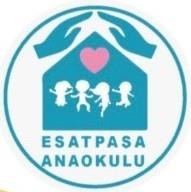 ESATPAŞA ANAOKULU NİSAN /2023 BESLENME LİSTESİESATPAŞA ANAOKULU NİSAN /2023 BESLENME LİSTESİ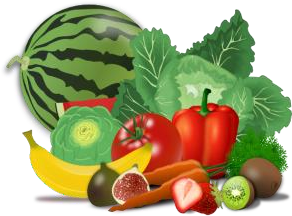 TarihSabahÖğleikindi3 Nisan PazartesiPeynirli Omlet, Zeytin Ekmek, SütFırında Köfte, Patates, Tarhana ÇorbasıMeyve Yoğurt4 Nisan SalıBallı Ekmek, Kaşar Peyniri, Mevsim MeyvesiNohut Yemeği, Pirinç Pilavı, AyranKuruyemiş5 Nisan ÇarşambaSimit, Süzme Peynir, Zeytin, Söğüş, SütKıymalı Ispanak Yemeği, Makarna, YoğurtMercimek Çorbası, Kıtır Ekmek, Mevsim Meyvesi6 Nisan PerşembeHaşlanmış yumurta, Beyaz Peynir, Zeytin, Ekmek, IhlamurYeşil mercimek yemeği, Erişte, YoğurtPatatesli Börek, Ayran7 Nisan CumaÜzümlü Kek, Mevsim Meyvesi, SütBiber Dolması, Yoğurt, Ezogelin ÇorbasıPetbörlü Puding10 Nisan PazartesiPatatesli Omlet, Helva, Ekmek, Mevsim MeyvesiTavuk Sote, Bulgur Pilavı, SalataSimit, Peynir, Bitki Çayı11 Nisan SalıIspanaklı Börek, Zeytin, Süzme Peynir, AyranKıymalı Kabak Yemeği, Yoğurt, ErişteEzogelin Çorbası, Kıtır Ekmek, Mevsim Meyvesi12 Nisan ÇarşambaPeynir, Zeytin, Helva, Söğüş, SütTavuklu Pilav, Pırasa Yemeği, AyranMeyve Salatası13 Nisan PerşembeTarhana Çorbası, Kıtır Ekmek, Mevsim MeyvesiEtli Bezelye Yemeği, Bulgur Pilavı, YoğurtÜzümlü Kurabiye, Süt14 Nisan CumaAçma, Süzme Peynir, Reçel, IhlamurSoslu Mantı, Mercimek Çorbası, Kıtır EkmekPeynirli Gözleme, Hoşaf24 Nisan PazartesiTahin Pekmezli Ekmek, Kaşar Peyniri, SütKıymalı Patates Oturtma, Yayla Çorbası, SalataTavuk Göğsü Tatlısı25 Nisan SalıTarçınlı Kek, Süt, Mevsim MeyvesiKuru Fasülye, Pirinç Pilavı, TurşuTavuklu Şehriye Çorbası, Kıtır Ekmek, Mevsim Meyvesi26 Nisan ÇarşambaHaşlanmış Yumurta, Peynir, Zeytin, Ekmek, SütNohut Yemeği , Pirinç Pilavı, AyranAçma, Ihlamur27 Nisan PerşembePeynirli Börek, Zeytin, AyranSulu Köfte, Makarna, YoğurtKuruyemiş28 Nisan CumaTavuklu Şehriye Çorbası, Kıtır Ekmek, Mevsim MeyvesiMevsim Türlüsü, Bulgur Pilavı, TurşuKakaolu Kek, SütÖzlem AYDINAysun ÖZKAYADilan ÖZKAN ÖZDEMİROkul Öncesi ÖğretmeniOkul Öncesi ÖğretmeniMüdür YardımcısıReyhan KILIÇ ŞİMŞEKOkul Müdürü